Отзывдоцента кафедры Богословия (сан ФИО) 
на реферат по предполагаемой теме диссертационного исследования на соискание степени кандидата теологии (богословия)по научной специальности (выбрать необходимую): 5.11.1 Теоретическая теология5.11.2 Историческая теология5.11.3 Практическая теологияБогословие(ФИО абитуриента) по следующей предполагаемой теме:
 «Богословские взгляды прп. Симеона Нового Богослова на проблему богопознания»В отзыве на реферат дается общая оценка выбранной темы, подтверждается ее актуальность, оценивается обоснованность темы, цели исследования и задач исследования. Также в отзыве отражается обоснованность использования тех или иных источников и исследовательской литературы.В конце отзыва также заполняется таблица по итогам собеседованияДД.ММ.ГГГГ                                                                                      ___________________ДД.ММ.ГГГГ                                                                                      ___________________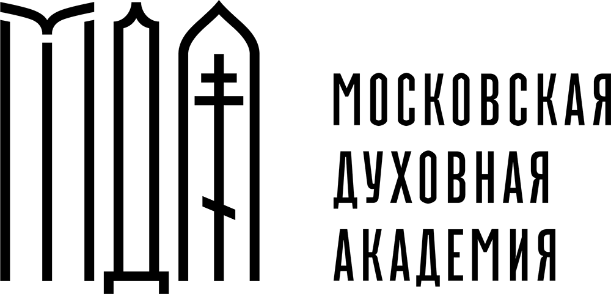 Религиозная организация — духовная образовательная организациявысшего образования «Московская духовная академия 
Русской Православной Церкви»141300, Московская обл., г. Сергиев Посад, Территория Лавра, Академия ОГРН 1035000010616 ИНН 5042018312Тел.: +7 (496) 541-91-42, факс: +7 (496) 541-55-05E-mail: rektor.pr@gmail.com      Сайт: www.mpda.ruНаименование критерияБалл предполагаемого научного руководителяМаксимальный баллАктуальность темы20Обоснованность цели и задач темы исследования20Наличие публикаций по теме исследованияДа – 10Нет – 0 Наличие ВКР по теме исследованияДа – 10Нет – 0Наличие проработанной структуры предполагаемого исследования20Наличие внутренней логики исследования 10Аналитические способности студента10